Здравствуйте, ребята.Сегодня у нас необычный день – День Цветов.Предлагаем вам разгадать кроссворд.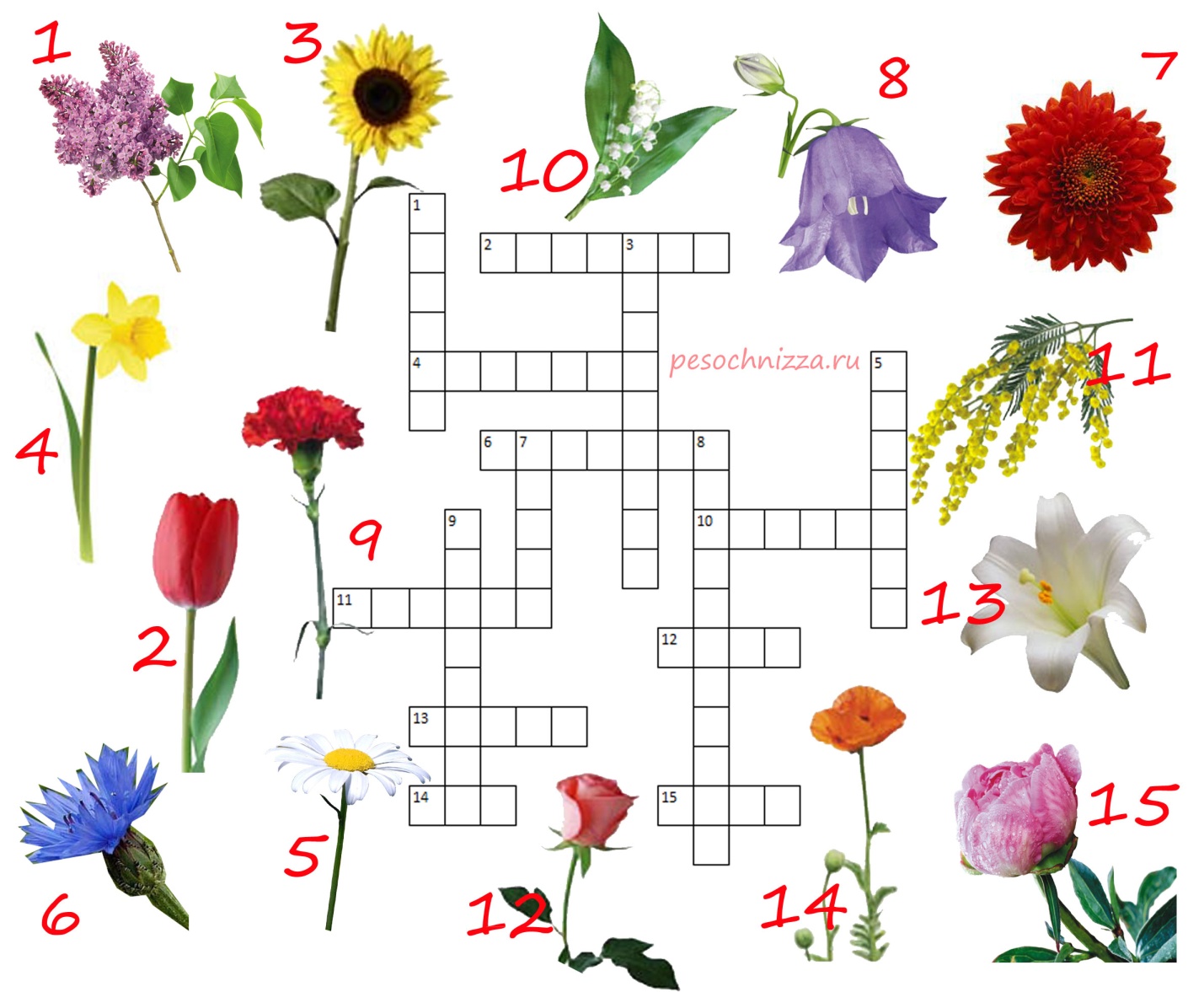 2. Посмотрите видео и сделайте свой цветок гиацинт из бумаги.https://www.youtube.com/watch?v=D3CuP3nzt2o&feature=youtu.beНарисуйте «Радугу цветов», поможет вам в этом ваша фантазия.Успехов!Присылайте на ватсап Приходько Марине Юрьевне (89143796518). Победителя ждет грамота.